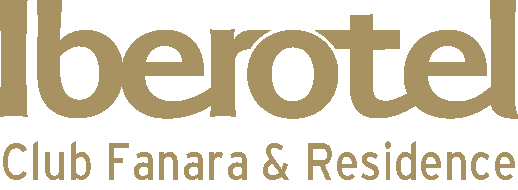 Благодаря сотрудничеству Отеля и Академии Тенниса рады представить Вашему вниманию информацию и цены о наших тренировочных программах:ИнформацияВремя работы: с 08:00 до 20:00;Для резервации корта, ракеток, мячей, пожалуйста, свяжитесь по номеру 5056 (Центр выдачи полотенец);Рекомендуется спортивная обувь;Пожалуйста, не оставляйте ценных вещей на корте;Дети до 14 лет должны быть в сопровождении взрослых;Любые упражнения или тренинги - под Вашу персональную ответственность;В вечернее время стоимость пользования кортом – 10 евро за час (подсветка корта).ЦеныДля детей до 14 лет стоимость 1 часа работы с тренером – 150 египетских фунтов;Для взрослых стоимость 1 часа работы с тренером – 200 египетских фунтов;Стоимость 1 часа работы с тренером 2-х гостей – 250 египетских фунтов;Время работы тренера: с 08:00 до 11:00 (утро) и с 15:00 до 20:00 (вечер).